Completion Date: August 2014Client: The Maryland Business Roundtable (MBRT)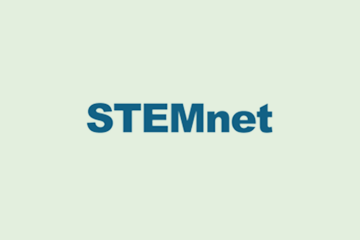 No.Inc partnered with the Maryland Business Roundtable to redesign its STEMnet website that connects teachers in the classroom with professionals in the fields of science, technology, engineering, and mathematics. Serving as a meeting place for educators and professionals, STEMnet users schedule experienced professionals into classes with students so they can see firsthand the connection between classroom subjects and real world STEM careers. Redesigning the site and workflows provided easier access to resources, reports, and professional connections. On the administrative side, we created several reporting tools that facilitate monitoring activities and status of speakers in classrooms.The ChallengesSupport multiple program types and workflows within the same onboarding and reporting frameworkOptimize an older Drupal themeAdd and change features of an active systemOur ApproachEstablish clear goals  Focus on key interfaces for improvementsOptimize code and UI wherever possible The ResultsImproved speed and performanceBetter user tracking and reportingSite enhancements 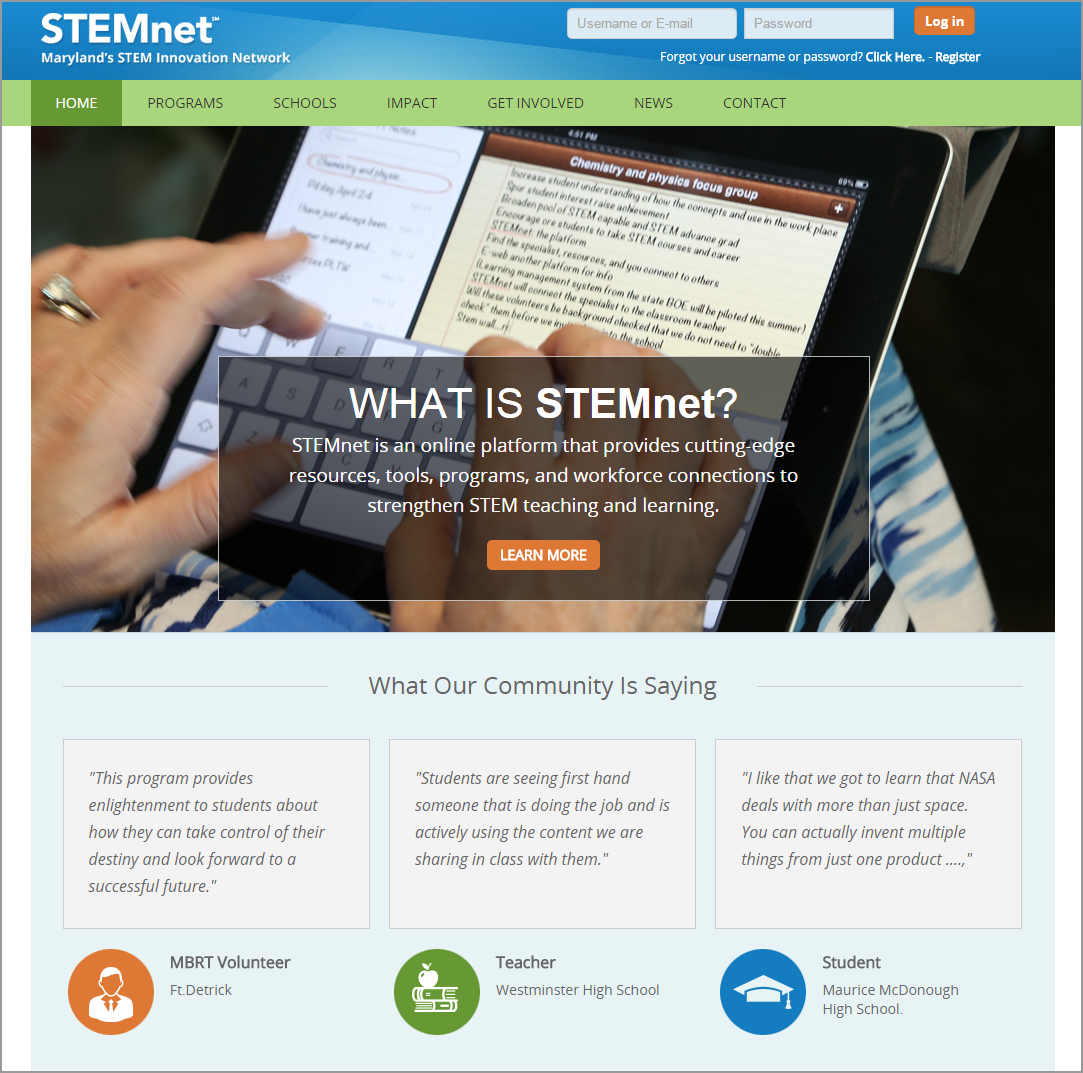 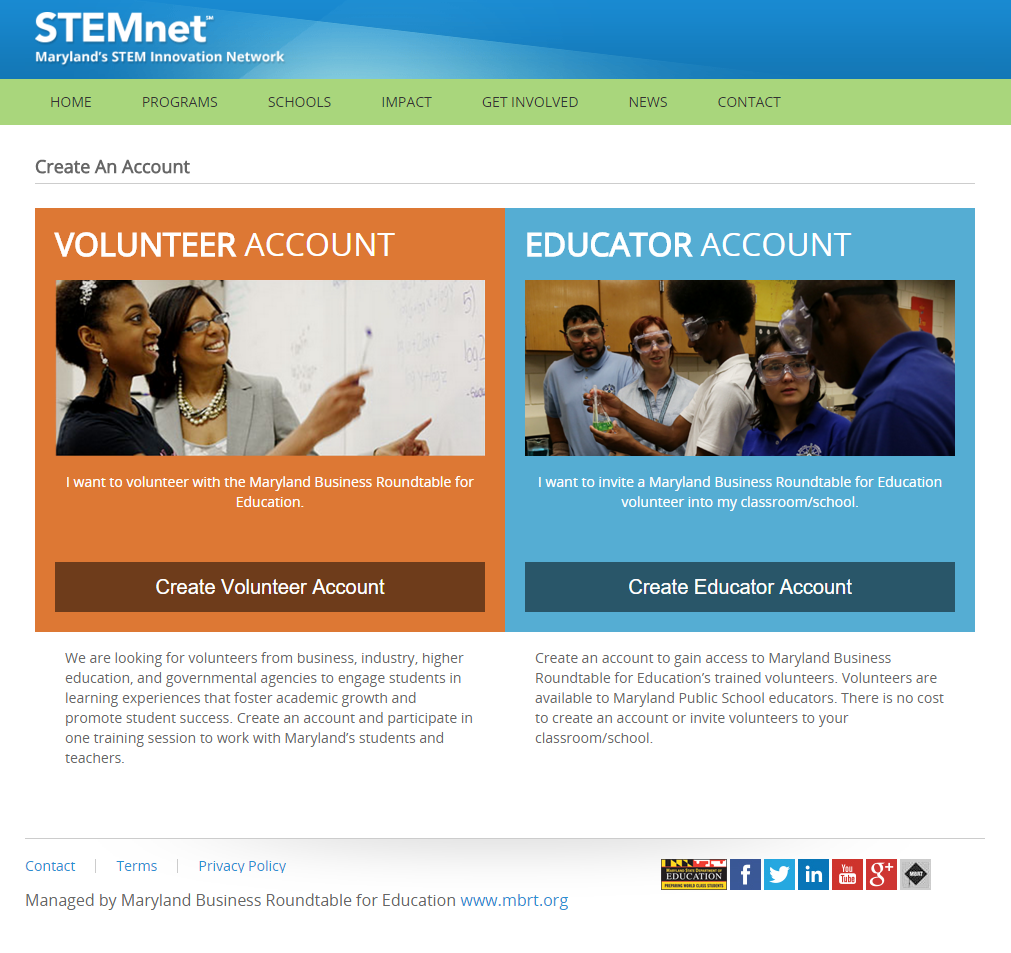 